Webinaire du 15 octobre 2020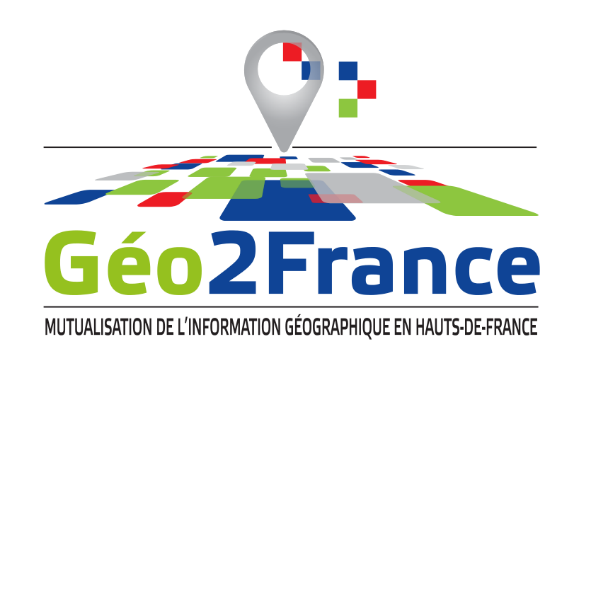 Synthèse des questions et des échangesParticipants identifiés sur le tchat et les questions/réponses du webinaire :Brigitte BECUE, Département du Pas de Calais, Chef de projet informatique à la Direction des Services Numériques en charge des projets SIG et SIG routier, becue.brigitte@pasdecalais.fr Pascal BERLAND (p.berland@paysducambresis.frFrédérique BOUCARDET (frederique.boucardet@lenord.frMarie CHASTEL (marie.chastel@lenord.frMagali CHESNE magali.chesne@oise.fr Florian Chevallier, PNR Baie de Somme Picardie maritime, service Biodiversité et en charge du SIG, f.chevallier@baiedesomme3vallees.fr Philippe COTREBIL (philippe.cotrebil@oiselavallee.orgSamuel DECRESSACJean-Baptiste DESBAS, Association Picardie Nature, Gestionnaire de la base de données naturaliste Clicnat.fr. jean-baptiste.desbas@picardie-nature.org Thomas DUBEAU t.dubeau@agur-dunkerque.org Stéphanie DUFFOURG (s.duffourg@aduga.org Hervé GABETAurélie GAUCHERON du PNR Scarpe-EscautAnastasia IVANOVSKY, Coordinatrice de l'Observatoire Climat du CERDD, aivanovsky@cerdd.org Pascal LAMBERT et Léa DEMICHIEL - PNR OPFLaurent LEDANOISPauline LUNARD p.lunard@epf-npdc.fr Frédéric MAUFROID (f.maufroid@atmo-hdf.fr Cylia MESSARALaurie MULLER, CRPF Hauts-de-France, 0689870288, laurie.muller@crpf.fr Pascale POUPINOT pascale.poupinot@oiselavallee.org Benjamin SAUTJEAU (benjamin.sautjeau@epflo.frLeslie VERROUGSTRAETE (leslie.verrougstraete@hautsdefrance.frFONCTIONNALITES GEO2FRANCEQ: Comment faire référencer son catalogue quand on en a un ? Et comment noter ses données comme "données ouvertes" ?	R: => transmettre l'URL du catalogue à l’administrateur Vincent FABRY	R: => pour qu’une donnée soit considérée comme ouverte dans le catalogue, il faut préciser le tag « donnée ouverte » dans la fiche de métadonnées Q: Est-il possible d'exporter ou d'enregistrer les cartes à partir des visionneuses?	R: Oui, à partir de Mapfishapp il est possible d'exporter des PDF et PNG.	R:  Avec Mapfishapp et Mviewer (visionneuse simplifiée) il est aussi possible de partager (via un lien internet « permalien ») une composition cartographique. En outre les visionneuses sont interopérables entre elles : Mapfishapp peut transférer sa composition en cours vers un Mviewer ou un Sviewer (visionneuse pour téléphone portable).	R: La future visionneuse MapStore - qui remplacera Mapfishapp - permettra l’ensemble de ces possibilités.GESTION DES DROITS D’ACCES ET DE L’OUVERTURE DES DONNEESQ: Qui renseigne le fait que c'est une donnée ouverte ? 	R: => C'est le propriétaire de la donnée qui définit son "ouverture"Q: Peut-on gérer l’accès à une visionneuse ?	R: Oui : 1) En plaçant la visionneuse dans un groupe projet elle hérite des mêmes droits d’accès que lui.	R: 2) la gestion des droits est également possible au niveau des couches de la compositionQ: Est-ce qu'il y a possibilité de gérer l'accès aux compositions créées avec la/les visionneuses afin de n'autoriser l'accès qu'à certaines personnes ?	R: Oui : la gestion des droits passe par l’attribution d’un « rôle », laquelle peut être individualisée ou liée à un des groupes-projets de la plateforme.Q: pouvez-vous développer le fonctionnement de Pydio ?	R: Pydio fonctionne comme un "répertoire" de stockage (y compris pour fichiers lourds) accessible à distance et dont les droits d’accès peuvent être liés à un groupe-projet.GEOCONTRIB ET LE SIGNALEMENT PARTICIPATIFQ: Comment se construit le formulaire et le modèle de données dans Géocontrib ?  (Interface ou fichier de configuration ?)	R: Par un interface grâce auquel l’utilisateur défini chaque champ du modèle de donnéeQ: Possibilité de diffuser un flux depuis la donnée constitués depuis Géocontrib ?	R: oui, flux WMS et WFS.   Flux TJS en développement pour une exploitation dans GéoClipQ: Pour Géocontrib une réflexion existe sur le lien avec la question des friches, étant donné l’outil CartoFriches du Cerema ? Comment sont faits les liens avec les plateformes nationales et européennes ?	R: Oui plusieurs acteurs (dont des services déconcentrés de l’Etat) ont commencé à explorer les possibilités de GéoContrib dans ce sens.Q: Dans le cadre de la révision du Scot du Grand Amiénois, la question du renouvellement urbain, du foncier et des friches sera au cœur de la réflexion avec le ZAN, nous sommes bien sûr partants pour réfléchir ensemble notamment sur les friches. J'en parlerai avec le chargé d'étude qui s'occupe de cette thématiqueOCS2DQ: - Un peu la même question sur OCS 2D / OCS GE : si on me demande de justifier OCS 2D on peut dire qu'on garantit les délais (date de livraison prévue ?), la qualité + le partage à l'échelle régionale de la nomenclature ?	R: La livraison est prévue en 2022. La qualité de la nomenclature sera au moins équivalente à celle du millésime Nord-Pas-de-Calais 2015. La nomenclature fera l’objet d’ateliers d’appropriation avec les acteurs du territoire. Les postes pourront dans ce cadre être retravaillés pour s’adapter au territoire Picard dans la limite d’une stricte compatibilité et cohérence au niveau régional.Q: Est-ce que l'on peut encore retravailler les postes de l'OCS-2D si l'objectif est de reprendre aussi les anciennes données du NPDC ? Et comment s’inscrire dans cette démarche ?	R: Les adaptations ne pourront en effet qu’être marginales : soit subdivision d’un poste existant, soit création d’un poste pour une occupation du sol qu’on ne retrouverait vraiment qu’en Picardie et pas en NPdC. C’est aussi une question de budget : subdiviser un poste de nomenclature suppose de le réinterpréter sur tous les millésimes antérieurs pour assurer la cohérence de la base…Le groupe-projet OCS2D sera accessible sur le portail Geo2France (il suffira de cliquer sur "demander à faire partie du groupe"). Mais si vous souhaitez co-animer le groupe le mieux est de nous contacter directement.FOND OSM GEO2FRANCEQ: Quel est la fréquence de mise à jour des données OSM ?	R: Actuellement annuelle. Hebdomadaire dans la future versionPropositions des participants sur les couches OSM à ajouter / modifier : Les voies cyclables et les réseaux de transports en commun qui puissent être superposés Ajouter peut-être une couche sur le thème cyclable Content de savoir qu'OSM serait bon pour les pistes cyclables (OLV a complètement pris le référentiel OSM pour la mise à jour 2020). Tchat : Oui, d'autant plus qu’OSM propose un fond spécial "Vélo" très complet !Tchat : oui une publication des schémas cyclables à l'échelle régionale serait très intéressante. Je crains que peu de monde utilise le standard préconisés par le CNIG sur la constitution des BD sur les VVVIdée d'ajout de données sur OSM : les points de recharge de véhicule électrique, les points d'apport volontaire (tri)Tchat : J'utilise beaucoup le flux OSM, il est super car "épuré" donc attention de ne pas trop le surcharger quand même !Q: Les points adresses seraient mis systématiquement sur tous les flux ou juste sur un flux dédié ?	R: Oui, les points adresses seront mis sur tous les flux, mais seulement à très grande échelle pour ne pas surcharger le fond.GROUPES-PROJETSQ1: L'AU Oise-les-Vallées a continué à alimenter les anciennes thématiques devenues projets dans Geo2France. Ces projets sont-ils déjà reconduits ? Exemple en cours : Aménagement cyclable dans l'Oise, Friches, OCS "light" (Oise) pour mesurer la conso récentes des NAF en attendant l'OCS régional côté picard.Q2: l'OCS light de l’Oise sera t'elle diffusée ?Q3: l'OCS light de l’Oise en cours ou en projet ?	R1: Dans Géo2France, les groupes-projets fonctionnent aussi à partir des initiatives d’animation que prennent les acteurs du territoire. C’est dans cette optique qu’un appel à manifestation d’intérêt a été lancé pour la co-animation des groupes OCS-2D et PCRS.	R2: Proposition à Oise-les-Vallées : Référencer l’OCS light de l’Oise sur Géo2France. Q: Question sur le vélo : des territoires en HDF réalisent des schémas cyclables (dans le cadre de l'AAP de l'ADEME des dernières années, qui sera reconduit l'an prochain surement). Or l'ADEME demande un suivi et des cartographies, lLe département a sa plateforme, les associations type Adav ont la leur, nous avons un marché pour créer la nôtre,  et il existe d'autres supports... Bref, on renseigne où toutes ces données ?Q: (question "classique" peut-être des multiples supports de datas !)	R: Une concertation est en train de se monter avec la Région, l’Adav et d’autres acteurs impliqués, avec probablement un groupe-projet à créer. Il s’agit aussi de faire le lien avec le groupe de travail national qui est en train d’introduire auprès du CNIG une procédure de standardisation pour un modèle de données sur les pistes et les aménagements cyclables.La finalité et la plus-value de Géo2france est précisément de répondre à ce type de situation en permettant la construction de modèles de données communs, de points d’accès cohérents et d’outils de partage multi-acteurs. 